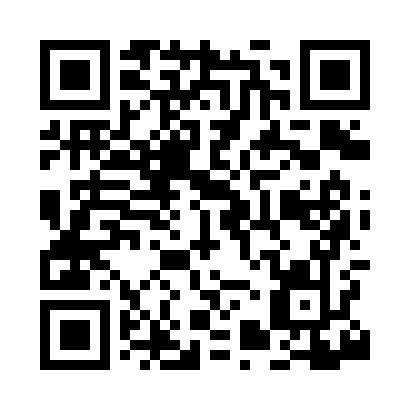 Prayer times for Waiilatpo, Washington, USAMon 1 Jul 2024 - Wed 31 Jul 2024High Latitude Method: Angle Based RulePrayer Calculation Method: Islamic Society of North AmericaAsar Calculation Method: ShafiPrayer times provided by https://www.salahtimes.comDateDayFajrSunriseDhuhrAsrMaghribIsha1Mon3:075:0712:585:098:4810:492Tue3:085:0812:585:098:4810:483Wed3:095:0912:585:098:4810:474Thu3:105:0912:585:098:4710:475Fri3:115:1012:595:098:4710:466Sat3:125:1112:595:098:4710:457Sun3:135:1112:595:098:4610:448Mon3:155:1212:595:098:4610:439Tue3:165:1312:595:098:4510:4210Wed3:175:1412:595:098:4410:4111Thu3:195:151:005:098:4410:3912Fri3:205:161:005:098:4310:3813Sat3:225:171:005:088:4310:3714Sun3:235:171:005:088:4210:3615Mon3:255:181:005:088:4110:3416Tue3:265:191:005:088:4010:3317Wed3:285:201:005:088:3910:3118Thu3:305:211:005:078:3810:3019Fri3:315:221:005:078:3810:2820Sat3:335:231:005:078:3710:2721Sun3:355:251:005:078:3610:2522Mon3:375:261:005:068:3510:2323Tue3:385:271:005:068:3410:2224Wed3:405:281:005:068:3210:2025Thu3:425:291:005:058:3110:1826Fri3:445:301:005:058:3010:1627Sat3:455:311:005:048:2910:1428Sun3:475:321:005:048:2810:1329Mon3:495:341:005:048:2710:1130Tue3:515:351:005:038:2510:0931Wed3:535:361:005:038:2410:07